МАДОУ АР детский сад «Сибирячок» корпус №3КОНСПЕКТ ЗАНЯТИЯ по развитию речи «Азбука безопасности»(подготовительная группа)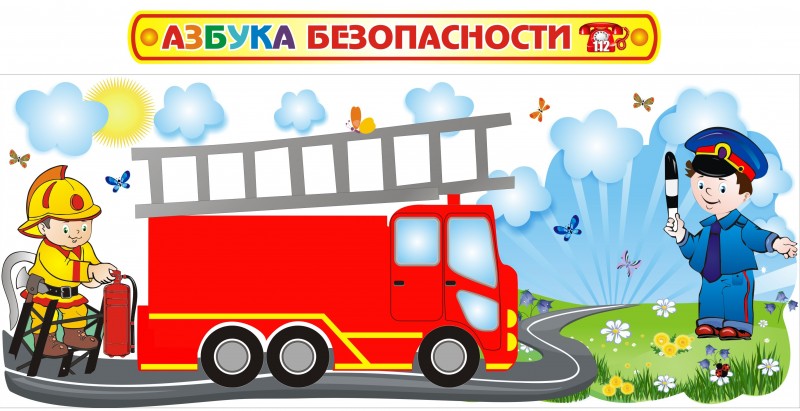 Воспитатель: Ермишина Анастасия Александровнас. Абатское, октябрь 2022 г.Задачи:1. Учить предотвращать опасную ситуацию с помощью знаний личной безопасности;2. Развивать способность делать выводы;3. Закрепление знаний детей о правилах безопасного поведения в различных ситуациях, об опасных предметах4. Воспитывать в детях желание помочь окружающим, если они в беде.Предварительная работа: чтение детям сказок: «Волк и семеро козлят», «Красная Шапочка», «Кот, петух, лиса», «Приключение Буратино», «Колобок», «Гуси-лебеди», «Спящая красавица», «Кошкин дом».Материал:
Иллюстрации к сказкам, 4 телефона с номерами аварийных служб, мяч, силуэт ключика, опасные предметы, для поделки: ножницы, клей, картон, цветная бумага, салфетка.Ход занятия:1.Организационный момент.- Здороваемся с гостями. Встанем в круг.Проблемная ситуация.- Ребята, сегодня у нас будет необычное занятие. Я получила телеграмму от Феи. Она пишет «Здравствуйте ребята, я знаю, вы любите сказки. В моей сказочной стране многие герои попадают в беду, потому что не знают как правильно себя вести! Научите, пожалуйста, их! Для этого вам нужно выполнить 6 сложных заданий».- Ну что поможем сказочным героям. Но так как вам нужно будет много говорить, отвечать на вопросы, предлагаю подготовить наш речевой аппарат к работе.Повторяйте за мной:РА-РА-РА – спички это не игра!ЁК-ЁК-ЁК – может вспыхнуть огонёк!РИ-РИ-РИ – спички в руки не бери!ДЫ-ДЫ-ДЫ – чтобы избежать беды!ОК-ОК-ОК – очень тоненький ледок!ЁМ-ЁМ-ЁМ – мы на лёд не пойдём!ДА-ДА-ДА – там холодная вода!ЗЯ-ЗЯ-ЗЯ – нам туда никак нельзя!- Молодцы! А сейчас отправляемся в путь – решать сложные задания. Ищем глазками цифру 1.2.Основная часть.1 задание «Угадай сказку»Вопросы:- Этот герой попал в беду, потому что отправился один гулять без взрослых. («Колобок»)- В этой сказке их съели, потому что они открыли ему дверь. («Волк и 7 козлят»)- Его украла лиса, потому что он стал разговаривать с незнакомкой, а спасал его кот. («Кот, петух, лиса»)- А этот герой поверил обманщикам коту Бразилио, лисе Алисе. («Приключение Буратино»)- Героине этой сказки попала в беду, потому что разговаривала с волком и рассказала, где живет бабушка. («Красная Шапочка»)- А в этой сказке сестра оставила брата без присмотра, а сама ушла гулять. («Гуси – лебеди»)- Молодцы! Ищем глазками цифру 2. 2 задание «Отгадай, из какой сказки иллюстрация?»Показ иллюстрации сказки «Кошкин дом»- Вы узнали эту сказку? Как называется?- Что случилось в этой сказке? (У кошки сгорел дом)- Как вы думаете почему? (У кошки были гости, они веселились, оставили дверцу печи открытой, огонь попал на ковер прожег его, пополз по занавескам и возник пожар)- Кто помнит отрывок из этой сказки? (… рассказывает отрывок: «Тили – бом, тили – бом, загорелся кошкин дом, кошка выскочила, глаза выпучила, бежит курочка с ведром, а собачка с помелом)- Кошка выскочила, глаза выпучила, почему? (Она растерялась, испугалась)- А кто не растерялся? (Курица, она взяла ведро воды заливать пожар)- А можно ли еще чем – то затушить огонь? (Можно засыпать песком, землей)- А что же должна была сделать кошка, когда обнаружила пожар? (Позвонить по телефону 01, 112 и вызвать пожарных)- И что не забыть сказать? (Назвать точно адрес, где и что горит)- Молодцы! Ищем цифру 3.3 задание «Вызови пожарных»- Представим, что у вас горит квартира либо дом! Вам необходимо сообщить об этом пожарным. Ваша задача взять телефонную трубку и вызвать пожарную службу. Нужно набрать номер, назвать Имя и Фамилию, адрес и что горит. Например, (набираю номер - 101) меня зовут Настя Ермишина, я живу по ул. Пушкина, д.17, кв.4. У меня загорелся телевизор. Приезжайте скорее.- А как вы думаете можно ли ради шутки звонить по номеру 101, 112? (Конечно нет! Ведь пока пожарные едут по ложному вызову, кому-то может потребоваться настоящая помощь. Люди даже могут погибнуть, не дождавшись помощи.)- Молодцы! Ну а сейчас пришло время отдохнуть! Выходим в центр и встаем подальше друг от друга.3. Музыкальная физминутка- Ищем глазками цифру 4.4 задание «Доскажи словечко»- Предлагаю вам поиграть в игру «Доскажи словечко» (Игра в центре зала)- Раз, два, три, четыре – у кого пожар в …. ? (Квартире)- Дым столбом поднялся вдруг. Кто не выключил …. ? (Утюг)- Красный отблеск побежал. Кто со спичками …. ? (Играл)- Стол и шкаф сгорела разом. Кто сушил бельё над …. ? (Газом)- Помни, каждый гражданин, этот номер …. (101)- Дым увидел – не зевай. И пожарных …. (Вызывай)- Это всем должно быть ясно, что шутить с огнём …. (Опасно)- Умнички! Ищем следующую цифру!- Ой, здесь сразу две цифры, значит 2 задания, мы будем выполнять на экране. Занимаем места. 5 задание «Помогите Красной Шапочке»- А вот ещё одна сказочная героиня. Узнали? (Красная Шапочка)- Что случилось с героями этой сказки? (Волк съел бабушку и Красную Шапочку)- А вы знаете, эта трагедия бы не произошла, если бы Красная Шапочка и бабушка знали о личной безопасности на улице и дома. Давайте скажем, какие правила безопасности нарушили Красная Шапочка и бабушка. (Красная Шапочка заговорила с волком и рассказала, где живёт её бабушка, т.е. назвала свой адрес. А бабушка сказала волку как открыть дверь).- Давайте сформулируем правила личной безопасности на улице и дома.1. Нельзя разговаривать на улице с незнакомыми людьми.2. Нельзя открывать дверь, если дома одни.3. На все вопросы и просьбы незнакомца отвечать нет.4. Если в дверь звонит почтальон, слесарь, врач всё равно не открывай. Преступники могут переодеться в любую форму.- Молодцы! И последнее задание. Но сначала сделаем гимнастику для глаз.6 задание «Раздели слова на слоги»- Я вам буду показывать опасные предметы. Ваша задача назвать, то, что изображено (чем эти предметы опасны) и разделить это слово на слоги.4. Заключительная часть.- Ну какие же вы у меня умнички! А сейчас выйдем в круг. Вам понравилось наше путешествие? Вы показали прекрасные знания. Как вы думаете, мы смогли научить героев сказок правилам безопасности? - Я тоже так думаю!- А сейчас скажем гостям «До свидания!»МАДОУ АР детский сад «Сибирячок» корпус №3Самоанализ к занятию по развитию речи «Азбука безопасности»(подготовительная группа)Воспитатель: Ермишина Анастасия Александровнас. Абатское, октябрь 2022 г.Интеграция образовательных областей: «Познание», «Социализация», «Коммуникация», «Здоровье», «Художественное творчество», «Физическая культура», «Здоровье», «Безопасность», «Чтение художественной литературы».Цели занятия: закрепить знания о безопасности, правила поведения в быту и на улице, умение правильно вести себя в экстремальной ситуации; учить сопереживать героям сказки; вызвать желание помочь им; развивать мышление, сообразительность, фантазию.Предварительная работа: чтение детям сказок: «Волк и семеро козлят», «Колобок», «Кошкин дом», беседа о номерах телефонов экстренных служб, обыгрывание ситуативного разговора «Если случилась внезапно беда», рассматривание картинок «Ягоды и грибы», беседа о здоровьесбережении.На занятии решались следующие задачи:Образовательные:- учить детей отвечать на вопросы полным предложением;- дать детям понятие слово – безопасность. Познакомить с номером телефона спецслужбы 101 и учить правильно ее вызывать;- учить предотвращать опасную ситуацию с помощью знаний личной безопасности.- закреплять знаний детей о правилах безопасного поведения в различных ситуациях.- закрепить знания литературных произведений.Развивающие:- развивать логическое мышление, внимание, умение рассуждать, анализировать, делать выводы.- развивать навыки безопасного поведения;Воспитательные:- воспитывать бережное отношение к своему здоровью, здоровью близких, и дому в котором они живут;- воспитывать в детях желание помочь окружающим, если они в беде.Я считаю, что в ходе занятия поставленные задачи были решены.При проведении непосредственно образовательной деятельности большое внимание уделялось соблюдению санитарно-гигиенических требований, предъявляемых СанПиН: проведены: проветривание; освещение, время проведения, продолжительность самой деятельности соответствуют нормативным требованиям. Осуществлялась смена динамических поз во время совместной деятельности (стоя, сидя, передвижения, обеспечена безопасность жизнедеятельности дошкольников).Материал и оборудование: иллюстрации к сказкам «Кошкин дом» «Красная шапочка», слайды на тему «Опасно для жизни и здоровья», телефон и т.д.При планировании непосредственно образовательной деятельности и для достижения поставленных целей и задач учитывалось:- Забота о здоровье, эмоциональном благополучии.- Создание атмосферы доброжелательного отношения ко всем воспитанникам.- Разнообразие видов детской деятельности.Для реализации поставленных задач, был подготовлен и использовался доступный, соответствующий теме демонстрационный материал.Все задачи реализовывались через сочетание наглядных, словесных и практических методов.Основные три этапа НОД прослеживаются, и каждый является продолжением другого.В занятии можно выделить 3 части: вводная, основная и заключительная.Вводная часть (2 минуты) образовательной деятельности направлена на создание положительного эмоционального настроя и на развертывание самой образовательной ситуации.В основной части (20 минут) дети посетили 6 станций, где им были предложены различные задания на знание правил поведения. Они с интересом разбирали каждый случай. Активно детьми обсуждались правила поведения в различных ситуациях на примере сказочных героев. Провели мини-практикум, где дети самостоятельно вызывали пажарную службу, смогли объяснить возникшую проблему и правильно назвать домашний адрес. Для снижения утомляемости детей виды деятельности сменялись: была проведена музыкальная физминутка.Заключительная часть (3 минуты) образовательной деятельности – это подведение результата образовательной ситуации.Во время всего занятия дети были эмоциональны, доброжелательны, внимательны.Части образовательной деятельности были логически связаны друг с другом.Разнообразие и оптимальное сочетание видов деятельности, методических приемов способствовало снижению утомляемости и сохранению познавательной и речевой активности у детей.Обращаясь к детям, использовала доступные вопросы. Предоставляла возможность подумать и высказать свое мнение. Считаю, что мне удалось наладить общение при взаимодействии с детьми. Учитывала индивидуальные возможности каждого ребенка. Подбор материала осуществляла в соответствии с возрастными особенностями старшего дошкольного возраста.Во время всей образовательной деятельности я использовала позитивный психологический настрой, доброжелательный тон.На занятии были использованы следующие методы и приемы:Наглядный метод: показ и рассматривание иллюстраций.Словесный метод: вопросы детям о личной безопасности дома и на улице, как предотвратить безопасность.Словесные приемы: рассказ, пояснение, объяснение как поступить в тех или иных случаях.Игровой метод: создание игровой ситуации – «Вызов экстренных служб спасения», дидактические игры.В ходе всего занятия, осуществлялся дифференцированный подход к детям. Разнообразие оборудования и материала, использованных на занятии позволили удержать внимание и познавательный интерес детей на протяжении всего занятия. Считаю, что с поставленной целью и заданиями дети успешно справились.